NAVODILA ZA DELO – TOREK, 14.4.2020TJANOVA SNOV: HAVE/HAS GOT – IMETI:► poslušaj pesem https://www.youtube.com/watch?v=jfGmHy5WgDI ( a song – have/has got)► UČB. Str. 43/ naloga 6ab1 Poglej sliko. Na sliki sta Luke in Keira. Zanima nas, katere igrače imata?2 Poslušaj posnetek in ponavljaj za glasom:http://e-gradiva.com/dokumenti/MS1/unit3.html#slusni ( posnetek U43-1)3 V zvezek zapiši naslov z rdečo '' HAVE/HAS GOT – IMETI in preriši ter prepiši spodnjo razlago.Razlaga:HAVE GOT = IMETI                                          HAS GOT = IMETII – jaz                                                                  He= onYou = ti, vi                                                          She = onaWe = mi                                                          It = ono ( stvar, žival)They = oniPrimer 1:   Jaz ( I) = enako delamo za osebe ‘’you, we, they’’I’ve got a doll. = Jaz imam punčko.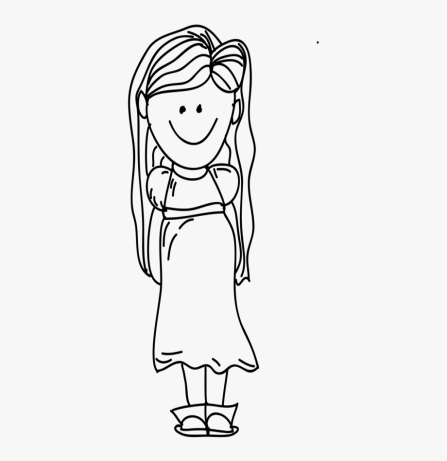 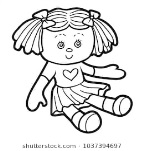                                                               ( ‘VE GOT = HAVE GOT)                                                         I haven’t got a ball. = Jaz nimam punčke.                                                         (HAVEN’T GOT = HAVE NOT GOT)                                                          Have you got a doll? = Ali imaš ti punčko?                                                         Yes, I have. = Ja, imam.                                                          No, I haven’t. = Ne, nimaPrimer: On (He) = enako delamo za osebi ‘’she, it’’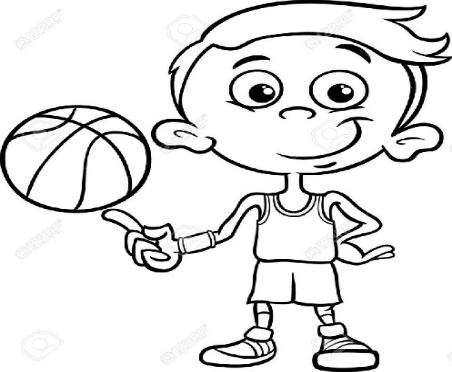                                             He’s got a ball. = On ima žogo.                                                    ( ‘S GOT = HAS GOT)                                            He hasn’t got a ball. = On nima žoge.                                                    ( HASN’T GOT = HAS NOT GOT)                                          Has he got a ball? = Ali ima on žogo?         Yes, he has. = Ja, ima.    No, he hasn’t. = Ne, nima.4 Zapiši 3 stavke za osebo Luke in 3 za osebo Keira. Pomagaj si z zapisom v zvezku in slušno nalogo v učbeniku. Primer: Luke ima vlak. Luke's got a train. Keira ima medvedka. Keira's got a teddy bear.5 Ponovi današnjo snov še s tem:https://www.youtube.com/watch?v=ibTiIaI6KsE ( have/has got)REŠITVE: preveri in popravi►dz str. 38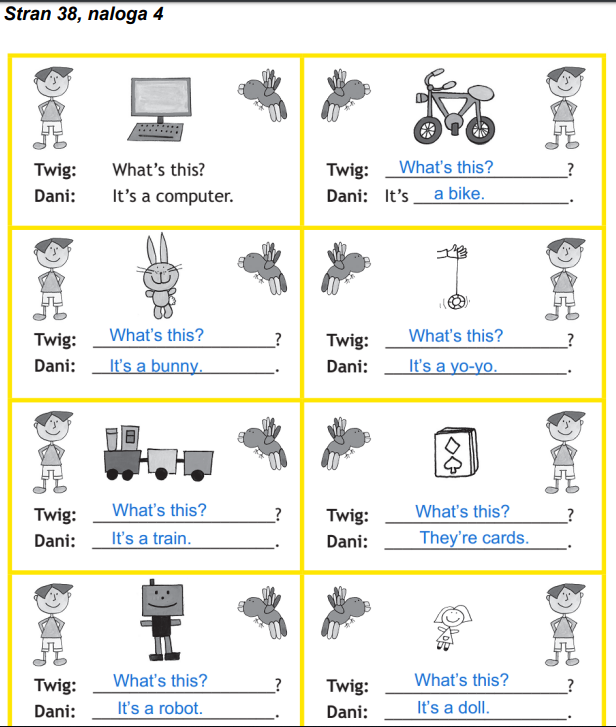 ► Stran 42, naloga 9 a yo-yo, an orange, a doll, an egg, a computer, an urchin, an ant, an octopus, an apple, a bike, a balloon, a train, a telephone, an elephant, a puzzle, an ice-cream, an umbrella► Tabela v zvezku:LUMPozdravljeni, moji četrtošolci in starši!Prazniki so za nami. Naš zajček pa išče svoje domovanje. Material ste zbrali, sedaj se lotite ustvarjanja.Pripravite si zaščito za mizo, škarje, lepilo, svinčnik in zbrani material.2.teden Izdelava gradu ali hiše za zajčka (14.4.2020)Material:škarjesvinčnikflomastrilepilopapirnati tulci od WC papirja ali toaletnih brisačkartoni, papirjizaščita za mizo (lahko je časopis, reklame…; ))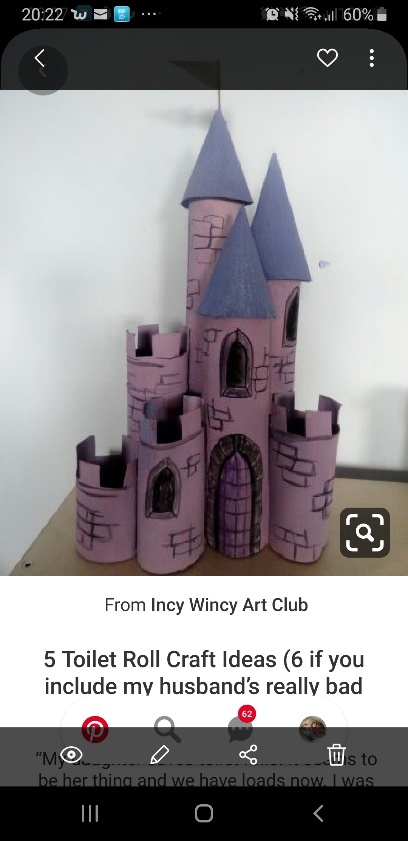 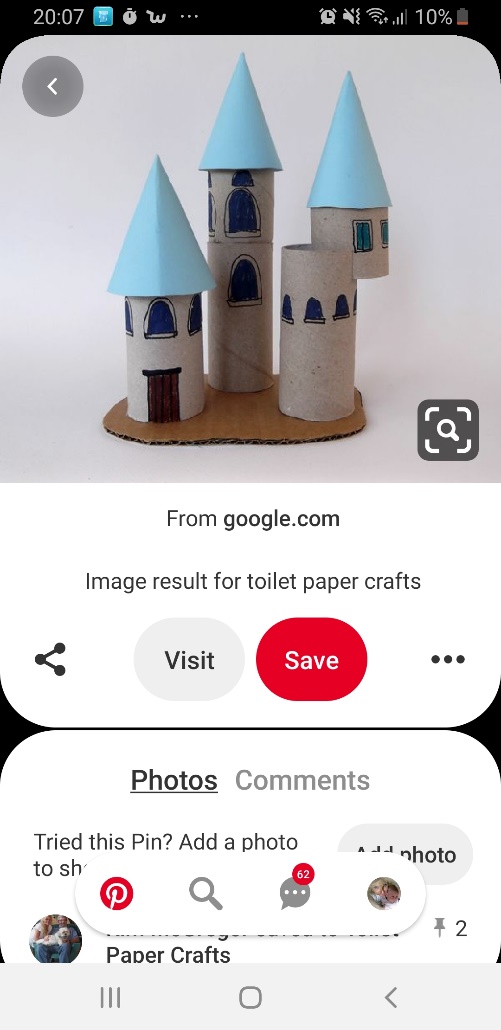 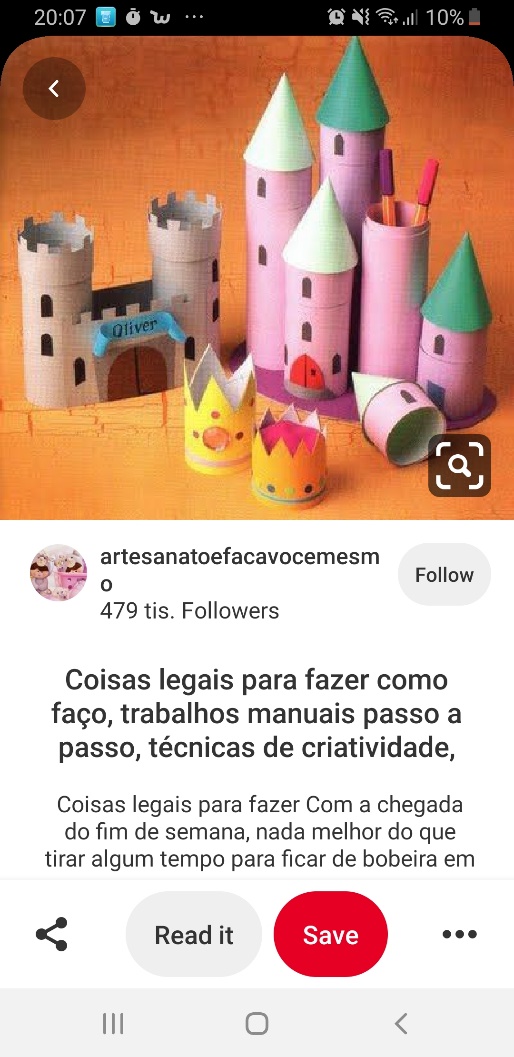 Vir slikovnega gradiva: svetovni splet: Pinterest, dne 5.4.2020Navodilo za delo:Izdelava gradu. (*V šoli delamo v parih, tako da ti lahko pomaga kdo od odraslih ali sorojencev. Prosi jih za pomoč, ko boš potreboval, da ti kaj primejo oziroma držijo pri lepljenju).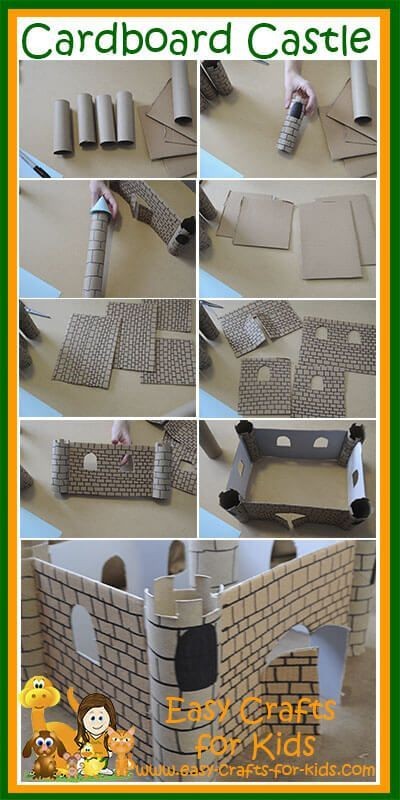 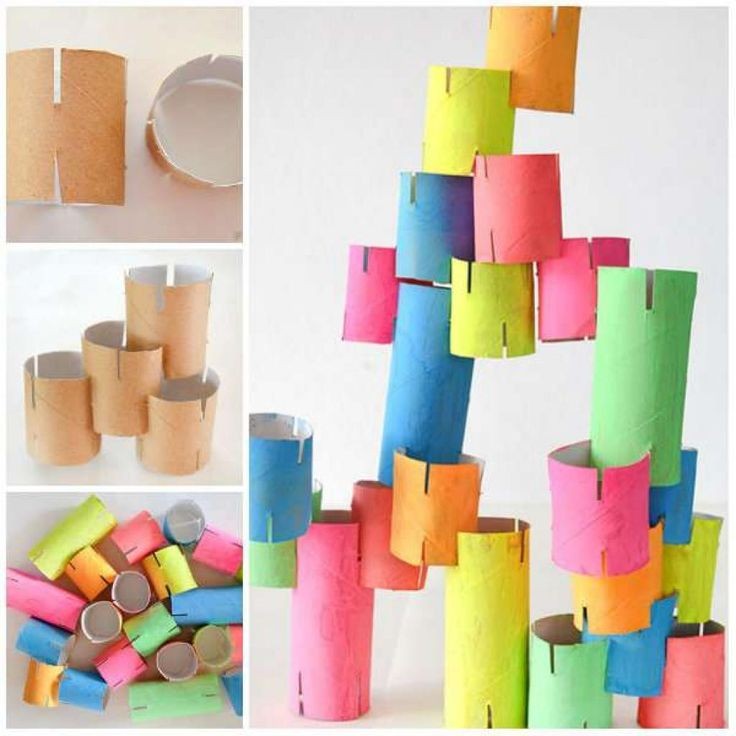 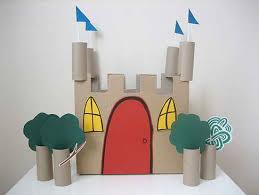 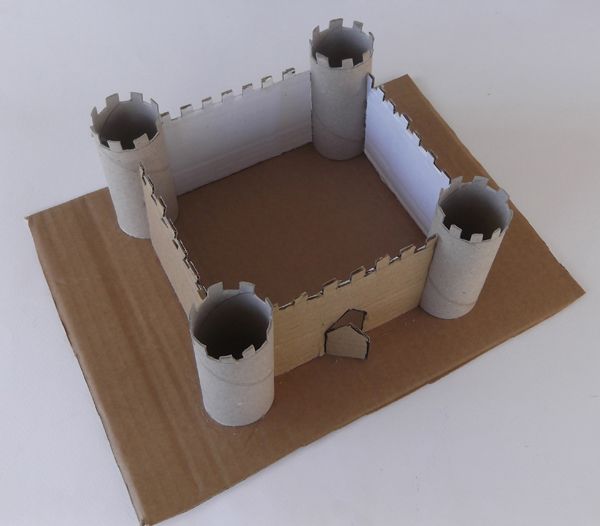 Vir slikovnega gradiva: svetovni splet: Pinterest, dne 9.4.2020Priloga:  Tehnika izdelave ( Prosi za pomoč odrasle, da ti pokažejo.)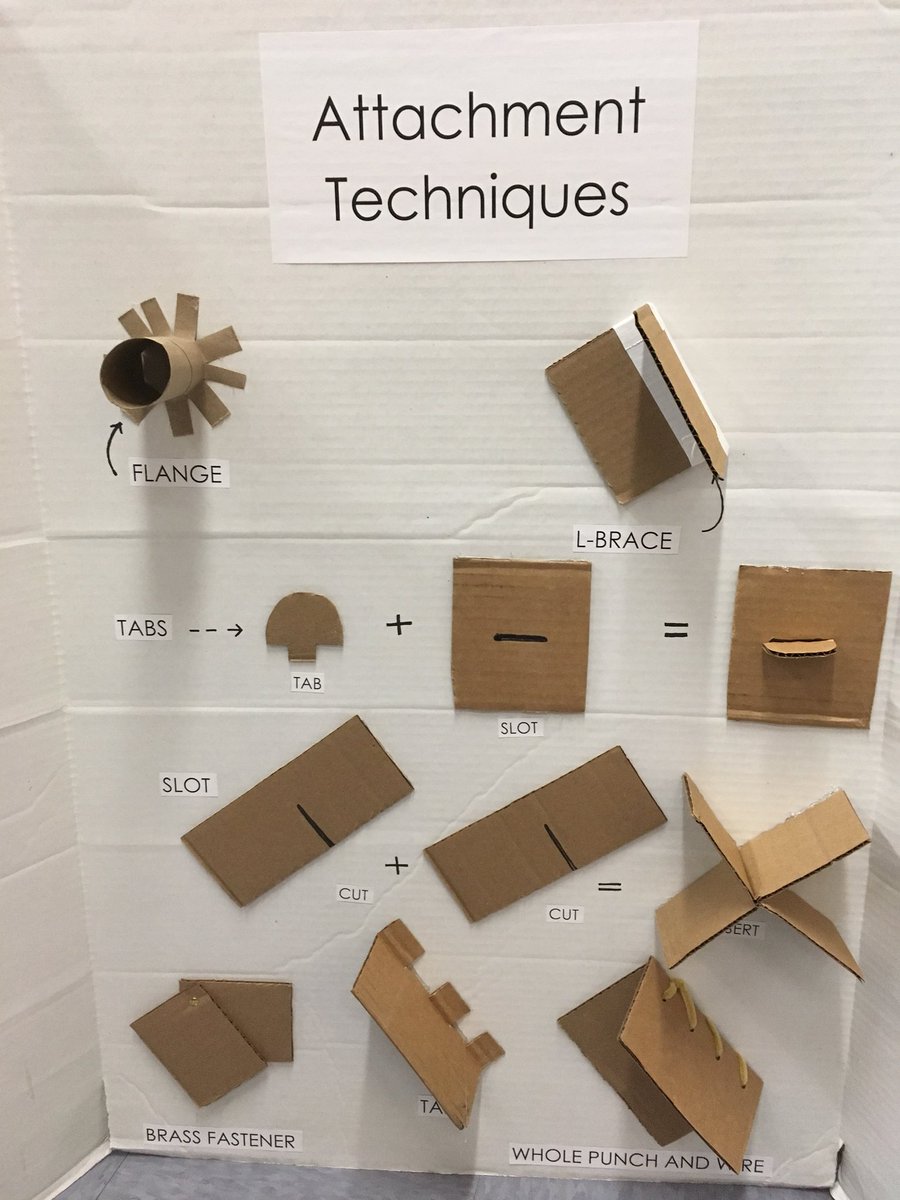 Vir slikovnega gradiva: svetovni splet: Pinterest, dne 9.4.2020                   3.teden (21.4.2020)5.Korak: Dokončevanje makete gradu.6.Korak: Fotografiranje izdelka in pošiljanje na naslov: katja.operckal@oskoroskabela.si.Veselo likovno ustvarjanje vam želim.Lep pozdrav,                           učiteljica Katja. Ostanite zdravi.DRUIzberi si tri dejavnosti in zapiši, katere storitve ponujajo svojim strankam. Izbrane naj ne bodo tiste, ki jih imamo opisane že v DZ in UČ.Še sam-a si zamisli kakšno storitveno dejavnost, ki je še nismo omenili in jo opiši. Lahko tudi narišeš.Dodatna naloga: Razmisli, v čem se razlikujeta OBRT in STORITVENA OBRT. Razlagi zapiši v zvezek.MAT  Ponovi postopek pisnega množenja, ki si ga zapisal v zvezek.Reši naloge v RJI/45 in 46 spodajDODATNA NALOGA (za zvezdico)-RJI/42 A = pred besedo, ki se izgovori na soglasnik ( vse črke razen a,e,i,o,u)AN = pred besedo, ki se izgovori na samoglasnik ( a,e,i,o,u)A SPIDERAN APPLEa bikean elephanta balloonan ice-creama computeran octopusa trainan orangea robotan umbrella